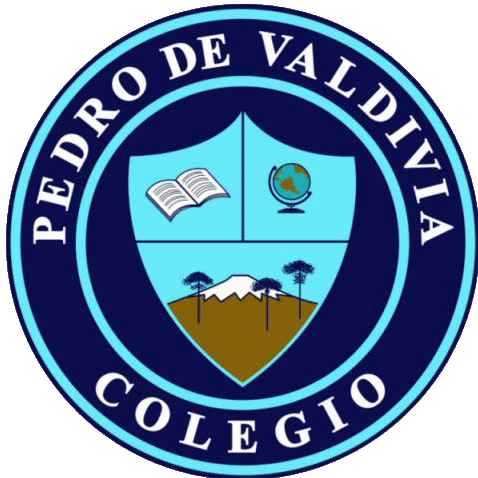 GUÍA Nº 3 LIBRO DE ARTISTAARTES VISUALESMATERIALES:Hojas carta u oficio (6 hojas)Tijera o corta cartónMANOS LIMPIAS                  ACTIVIDAD 1: 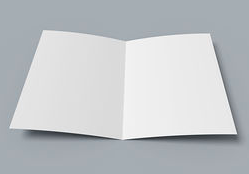 1. Dobla por la mitad las 6 hojas, marcando bien el doblez del centro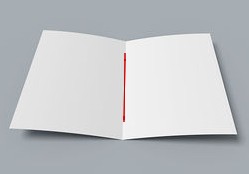 2. En 1 de esas hojas, vas a realizar un corte en el centro del doblez, justo por donde está la línea roja en el ejemplo de la foto. Ten presente que es un corte que no es de extremo a extremo, sino que es en el centro del doblez.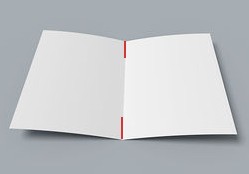 3. Con las otras 5 hojas, vas a hacerles los cortes en los extremos del doblez, justo por donde está la línea roja en el ejemplo de la foto. 4. Las 5 hojas que acabas de cortar, las vas a enrollar todas juntas, tal cual se muestra en la foto del ejemplo. Ten cuidado de no arrugarlas, sólo debes hacerlo con mucho cuidado.
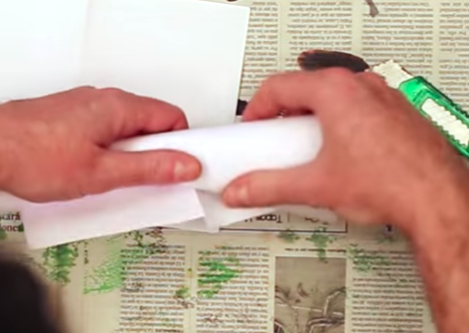 5. Las hojas ya enrolladas, las vas a meter por el corte central de la hoja del paso 1, como se muestra en la foto. Ten presente que sólo debe ser hasta la mitad.
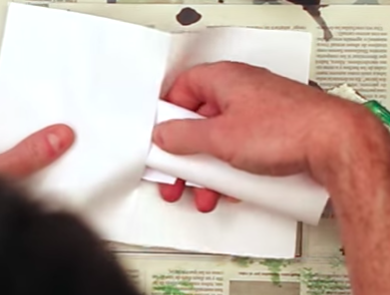 6. Una vez metidas las hojas hasta la mitad, vas a desenrollarlas. Ver imagen.
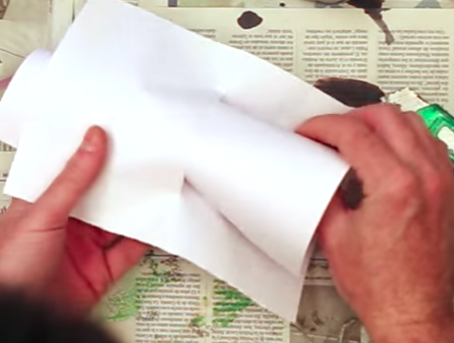 7. Una vez desenrolladas, vas a estirar y aplanar las hojas. Lo ideal es que las hojas enrolladas calcen con el corte de la hoja central. 
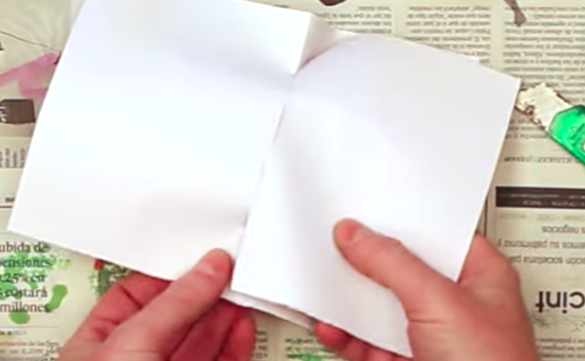 8. Ahora vas a doblar por la mitad tu mini libro, ten en cuenta que debes hacer todo lo posible para que te queden parejos los bordes.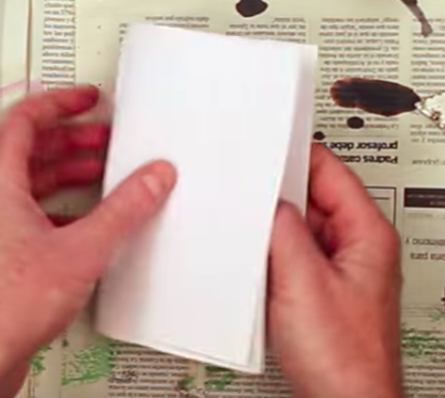 9. Cuando hayas terminado tu minilibro, tomale una foto (buena) con el libro abierto (todavía no vamos a utilizarlo, por lo tanto estará en blanco) y envíame la fotografía.                     ACTIVIDAD 2Como ya hemos hablado en clases, este libro de artista va a tratar sobre emociones/sensaciones/sentimientos que a ti te interesen o te conmuevan hoy en día. Por lo mismo, quiero que pienses en cuáles emociones/sensaciones/sentimientos vas a recear en tu libro de artista, pueden ser relacionados con lo que vive actualmente el mundo, con cómo te sientes al respecto, con cómo lo estás viviendo en tu casa, cuáles son tus preocupaciones, etc. Escribe en tu croquera tu propuesta y envíame una foto de ella.Luego, vas a crear el boceto de cómo va a ser la portada de tu libro de artista, ten en cuenta que tiene que estar relacionado con las emociones que seleccionaste. Lo vas a dibujar en tu croquera y me enviarás una fotografía del boceto. Recuerda que necesitas recibir mi corrección del boceto para poder hacer la portada definitiva de tu minilibro.NOMBRE:CURSO:1º MEDIOFECHA DE ENTREGAFECHA DE ENTREGA03 DE ABRIL DE 202003 DE ABRIL DE 2020OBJETIVO DE APRENDIZAJE OA Nº2: Crear trabajos visuales basados en sus imaginarios personales, investigando el manejo de distintos materiales.OBJETIVO DE APRENDIZAJE OA Nº2: Crear trabajos visuales basados en sus imaginarios personales, investigando el manejo de distintos materiales.OBJETIVO DE APRENDIZAJE OA Nº2: Crear trabajos visuales basados en sus imaginarios personales, investigando el manejo de distintos materiales.HABILIDADES DEL O.AHABILIDADES DEL O.AHABILIDADES DE LA GUIAOBJETIVO DE APRENDIZAJE OA Nº2: Crear trabajos visuales basados en sus imaginarios personales, investigando el manejo de distintos materiales.OBJETIVO DE APRENDIZAJE OA Nº2: Crear trabajos visuales basados en sus imaginarios personales, investigando el manejo de distintos materiales.OBJETIVO DE APRENDIZAJE OA Nº2: Crear trabajos visuales basados en sus imaginarios personales, investigando el manejo de distintos materiales.Conocer lo que es libro de artistaConocer lo que es libro de artistaXOBJETIVO DE APRENDIZAJE OA Nº2: Crear trabajos visuales basados en sus imaginarios personales, investigando el manejo de distintos materiales.OBJETIVO DE APRENDIZAJE OA Nº2: Crear trabajos visuales basados en sus imaginarios personales, investigando el manejo de distintos materiales.OBJETIVO DE APRENDIZAJE OA Nº2: Crear trabajos visuales basados en sus imaginarios personales, investigando el manejo de distintos materiales.Indagar en nuevas técnicas asociadas al libro de artistaIndagar en nuevas técnicas asociadas al libro de artistaXOBJETIVO DE APRENDIZAJE OA Nº2: Crear trabajos visuales basados en sus imaginarios personales, investigando el manejo de distintos materiales.OBJETIVO DE APRENDIZAJE OA Nº2: Crear trabajos visuales basados en sus imaginarios personales, investigando el manejo de distintos materiales.OBJETIVO DE APRENDIZAJE OA Nº2: Crear trabajos visuales basados en sus imaginarios personales, investigando el manejo de distintos materiales.Aplicar nuevas técnicasAplicar nuevas técnicasxOBJETIVO DE APRENDIZAJE OA Nº2: Crear trabajos visuales basados en sus imaginarios personales, investigando el manejo de distintos materiales.OBJETIVO DE APRENDIZAJE OA Nº2: Crear trabajos visuales basados en sus imaginarios personales, investigando el manejo de distintos materiales.OBJETIVO DE APRENDIZAJE OA Nº2: Crear trabajos visuales basados en sus imaginarios personales, investigando el manejo de distintos materiales.Aplicar lo aprendido a la vida cotidianaAplicar lo aprendido a la vida cotidianaxOBJETIVO DE APRENDIZAJE OA Nº2: Crear trabajos visuales basados en sus imaginarios personales, investigando el manejo de distintos materiales.OBJETIVO DE APRENDIZAJE OA Nº2: Crear trabajos visuales basados en sus imaginarios personales, investigando el manejo de distintos materiales.OBJETIVO DE APRENDIZAJE OA Nº2: Crear trabajos visuales basados en sus imaginarios personales, investigando el manejo de distintos materiales.OBJETIVO DE APRENDIZAJE OA Nº2: Crear trabajos visuales basados en sus imaginarios personales, investigando el manejo de distintos materiales.OBJETIVO DE APRENDIZAJE OA Nº2: Crear trabajos visuales basados en sus imaginarios personales, investigando el manejo de distintos materiales.OBJETIVO DE APRENDIZAJE OA Nº2: Crear trabajos visuales basados en sus imaginarios personales, investigando el manejo de distintos materiales.InstruccionesVe el siguiente video sobre encuadernación: https://youtu.be/TlG7CkdqJ_I Si no tienes acceso a internet, sigue los pasos que se muestran en esta guía. Enviar tus trabajos a profecarocanon@gmail.com o a pdvactividades@gmail.comPAUTA EVALUACIÓN PROCESO UNIDAD 1“LIBRO DE ARTISTA”PAUTA EVALUACIÓN PROCESO UNIDAD 1“LIBRO DE ARTISTA”PAUTA EVALUACIÓN PROCESO UNIDAD 1“LIBRO DE ARTISTA”PAUTA EVALUACIÓN PROCESO UNIDAD 1“LIBRO DE ARTISTA”PAUTA EVALUACIÓN PROCESO UNIDAD 1“LIBRO DE ARTISTA”NOMBRECURSO1ero MedioFECHA___ de abril___ de abrilOBJETIVOS DE APRENDIZAJEOA Nº2: Crear trabajos visuales basados en sus imaginarios personales, investigando el manejo de distintos materiales.OA Nº 3 Crear proyectos visuales basados en imaginarios personales, investigando en medios contemporáneos como libros de artistaOBJETIVOS DE APRENDIZAJEOA Nº2: Crear trabajos visuales basados en sus imaginarios personales, investigando el manejo de distintos materiales.OA Nº 3 Crear proyectos visuales basados en imaginarios personales, investigando en medios contemporáneos como libros de artistaHABILIDADES- Conocer lo que es Libro de artista- Indagar y aplicar nuevas técnicas artísticas- Describen percepciones sobre sus sentimientos- Relacionan lo aprendido con su vida actualHABILIDADES- Conocer lo que es Libro de artista- Indagar y aplicar nuevas técnicas artísticas- Describen percepciones sobre sus sentimientos- Relacionan lo aprendido con su vida actualCONTENIDOS- Grabado- Frotado- Pop Up- Encuadernación- EstampadoINDICADORES DE DESEMPEÑO5: Excelente                           2: Relugarmente logrado4: Muy bien logrado             1: Deficiente3: Bien logrado                      0: No logradoINDICADORES DE DESEMPEÑO5: Excelente                           2: Relugarmente logrado4: Muy bien logrado             1: Deficiente3: Bien logrado                      0: No logradoINDICADORES DE DESEMPEÑO5: Excelente                           2: Relugarmente logrado4: Muy bien logrado             1: Deficiente3: Bien logrado                      0: No logradoINDICADORES DE DESEMPEÑO5: Excelente                           2: Relugarmente logrado4: Muy bien logrado             1: Deficiente3: Bien logrado                      0: No logradoINDICADORES DE DESEMPEÑO5: Excelente                           2: Relugarmente logrado4: Muy bien logrado             1: Deficiente3: Bien logrado                      0: No logrado